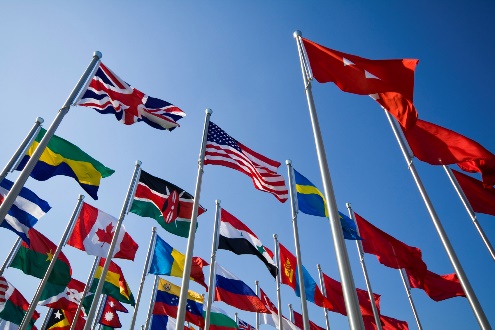 Comparative International Governments                   Multi-Sided Group Debate                      Implementation PlanThe debatable issue for this argument-centered project is:		Which country has the best national government: China, North Korea, Qatar, Sweden, Turkey, or the United States? Day 1Introduce the project, including culminating debate activity and specific due datesAssign groups and identify group leadersEstablish the debatable issue and the four criteria by which governments will be evaluated:FreedomInternational Standing/ReputationProsperityStabilityDay 2Review the four criteria for evaluating governmentsContent delivery: argument-based presentations on each country’s governmentDistribution of the Comparative International Governments Media ListDay 3Set individual speaker roles within each groupIdentify which other group each group is preparing a rebuttal againstModel argument builder and rebuttal builderDay 4Argument builder and rebuttal builder workshopDay 5Argument builder and rebuttal builder workshopHighlight one example of a successfully built argument and rebuttal to discuss with the classDay 6Trouble-shoot argument and rebuttal buildersArgument builder and rebuttal builder workshopSubmit argument builder and rebuttal builder
Day 7Receive feedback on argument builder and rebuttal builderRevise argument builder and rebuttal builderReview format for the multi-sided group debateDay 8Conduct multi-sided group debateDay 9Provide analytics on multi-sided group debateStart on-demand argument essay on comparative international governments
Day 10Conclude on-demand argument essay on comparative international governmentsSubmit argument essay 